وحدة إدارة مشروعات تطوير التعليم العالىوزارة التعليم العالياستمارة التقدم
للمعامل كمراكز معتمدة دوليا لاجراء الاختبارات الحرفيةالدورة الاوليLP1))أخر موعد للتقدم للمشروع (29 سبتمبر 2024)    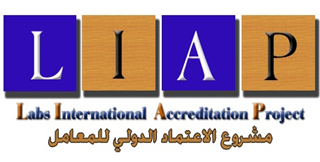 إسم الجامعة:  .............................................................................................إسم المؤسسة التعليمية:  .................................................................إسم المعمل:   ..................................................................................................خطة الدولة 2020 -2030ملخص المشروعيكتب ملخَّص للمشروع، حيث سيتم ضمَّه لمطبوعات وحدة إدارة المشروعات المستقبلية (يُرجى التقيد بمساحة صفحة واحدة فقط قدرالإمكان). كما يجب أن يتضمن الملخص الملامح الرئيسية للمشروع المقدم. ويجب الإشارة إلى النقاط التالية:           التعريف بالمشروع، الموقف الراهن، منهج وأسلوب العمل، النتائج، والتأثيرالمتوقع من تنفيذ المشروع.  ويجب التقدم بملخص للمشروع باللغتين العربية والإنجليزية.ملخص المشروع :
Summary of the ProjectA summary of the project should be provided in English as it will be included in future the PMU publications. This summary should be a snapshot and includes the main features of the project.جدول المحتويات:الجزء الأولمقدمة: جودة التعليم العالي فى إطار الاستراتيجية القومية لتطوير التعليم العالي بمصرالتعليم هو قاطرة التقدم وأساس البناء وآلية الحراك الاجتماعي والموجه في صياغة المستقبل، ويمثل التعليم العالي رأس الحربة في مسيرة التقدم، لذا فإن التطوير المستمر في منظومة التعليم العالي هو أمر حتمي. يحتاج هذا التطوير في مراحل معينة إلى إعادة صياغة للرؤية والرسالة والأهداف والاستراتيجيات والسياسات والتي تضمن ملاءمة منظومة التعليم العالي لمتطلبات الحاضر والمستقبل. لهذا كانت النظرة الشاملة هي الفلسفة التي بنيت عليها الاستراتيجية القومية لتطوير التعليم العالي بمصر والتي بدأت في فبراير 2000 وتحددت رؤيتها في: "دور قيادي للتعليم العالي في مجتمع المعرفة، التميز والقدرة على المنافسة، قاعدة للابتكار والإبداع، قاطرة التنمية" وبحيث تشمل المحاور الرئيسية التالية:تلبية الطلب على التعليم العالي كماً وكيفاًضمان الجودة في التعليم العاليالاستفادة القصوى من تقنية الاتصالات والمعلومات في التعليم العاليالبحث العلمي التطبيقى والدراسات العليا المتطورةالتنمية المستمرة لقدرات الهيئات الأكاديمية والقياداتتأهيل طلاب التعليم العالي علمياً واجتماعياً وثقافياً في ظل نظم ولوائح متطورةوقد ترجمت بالفعل الاستراتيجية إلى عدد من المشروعات مثل مشروعات ضمان الجودة والاعتماد والتى تهدف إلى: نشر ثقافة الجودة في المجتمع الأكاديمى إنشاء نظم داخلية للجودة بمؤسسات التعليم العالي بمصرإنشاء مراكز ضمان الجودة بالجامعات الحكومية المصرية وقد تحددت أولويات المرحلة الثانية من الخطة التنفيذية لاستراتيجية تطوير التعليم العالي بمصر (2007/2012) فى "القدرة على التطوير المستمر وضمان الجودة والاعتماد"، ومن ثم تم إعداد برنامج متكامل يهدف إلى الوصول إلى قدرة مؤسسية ذاتية الحركة للتطوير المستمر، وتحقيق جودة أكاديمية ومؤسسية مقننة، وبما يضمن قدرة تنافسية عالية تؤهل للاعتماد.ومع انتهاء فعاليات تنفيذ المرحلة الثانية للخطة القومية الشاملة لتطوير التعليم العالي وبدء تنفيذ المرحلة الثالثة (2012 /2017)، فقد تم تحديد "استمرارية التطوير نحو التميز" كشعار للمرحلة الثالثة، وتم تحديد مجالات العمل المقترحة لمشروعات التطوير فى هذه المرحلة، بما يتوافق مع فكر التطوير المستمر، من خلال العديد من المشروعات التنافسية في المجالات الآتية: الجودة والاعتماد وتشمل استمرارية لمشروعات التطوير المستمر ومشروعات دعم وحدات ومراكز ضمان الجودة بالجامعات بالإضافة إلى تطوير المنظومة الإدارية بالجامعات، وذلك وصولاً إلى الاستدامة فى نظم التطوير الذاتى للقدرة المؤسسية والفاعلية التعليمية بمؤسسات التعليم العالى. المشروعات التنافسية والتى تدعم إنشاء وتطوير مراكز تميز بمؤسسات التعليم العالى، وذلك من خلال استمرارية بعض المشروعات التنافسية مثل تطوير المعامل وتأهيلها للاعتماد الدولى وكذلك طرح مشروعات تنافسية تهدف إلى استحداث برامج مشتركة بمؤسسات التعليم العالى مع جامعات عالمية، ومشروعات تنافسية في مجال خدمة المجتمع وتنمية الموارد الذاتية بالجامعات، وجوائز تنافسية لأعضاء هيئة التدريس لتقديم نماذج ابتكارية في التعليم والتعلم. كما تشمل جوائز لأعضاء هيئة التدريس للنشر العلمي الدولي بما يعزز قدرات البحث العلمي على المستوى الدولي، وأيضاً مشروعات تنافسية بحثية تطبيقية تقدم حلولاً لبعض المشكلات المجتمعية على المستوى القومي.مشروعات موجهة إلى تنمية مهارات خريجى الجامعات المصرية بما يتوافق مع احتياجات سوق العمل داخليا وإقليمياً، وذلك من خلال عدد من المشروعات تشمل مشروع نظم تقويم الطلاب والامتحانات لقياس مدى تحقق مخرجات التعلم لدى الطلاب، والمشروعات الطلابية التى تهدف إلى تنمية المهارات العملية والمهنية للطلاب لتضييق الفجوة بين مهاراتهم الفعلية ومواصفات الخريجين التى يتطلبها سوق العمل بما يواكب المعايير القياسية والتطورات العلمية والتكنولوجيا الحديثة. مشروع الاعتماد الدولى للمعامل بمؤسسات التعليم العالي في إطار تنفيذ الخطة الإستراتيجية لتطوير التعليم العالي (2007/2012) قامت وحدة إدارة مشروعات تطوير التعليم العالى بتمويل مشروعات لتطوير 144 معمل من أجل تأهيلها للإعتماد الدولى ، وذلك في 20 جامعه مصريه حكوميه فى التخصصات المختلفه بواقع 64 معمل فى القطاع الطبى بكليات الطب والمستشفيات الجامعيه والمعاهد البحثيه الطبيه ومعاهد الأورام ، وعدد 80 معمل فى القطاعات الأخرى غير الطبيه وتشمل 24 معمل بكليات الزراعه و 16معمل بكليات الهندسه و18 معامل بكليات العلوم و11 معامل بكليات الطب البيطرى و6 معامل فى مجال الدراسات البيئيه و 2 معمل فى مجال الصيدلة و2 معمل فى مجال الفنون التطبيقية و1 معمل فى مجال التعليم الصناعي. تهدف هذه المشروعات إلى تطوير وتحديث المعامل البحثيه والخدميه الموجوده بالجامعات وذلك بإمداد هذه المعامل بأحدث الأجهزه والتجهيزات اللازمه لإجراء أبحاث علميه تطبيقيه وتقديم خدمات مجتمعيه متميزه وتطبيق نظام للجوده والحصول على أعلى دقه للنتائج وفقا للمواصفه الدوليه أيزو 17025 بالنسبه للمعامل غير الطبيه والمواصفه الدوليه أيزو15189 بالنسبه للمعامل الطبيه. وجدير بالذكر أن إعتماد المعامل وفقا لهذه المواصفات الدوليه الموحده على مستوى العالم يعنى أن النتائج المتحصل عليها من معاملنا بالجامعات المصريه تضاهى وتماثل النتائج المتحصل عليها من المعامل المماثله فى جامعات دول العالم االمتقدمه وذلك وفقا لتقارير المعامل المرجعيه الدوليه التى تؤكد صحة ودقة نتائج التحليلات التى تجرى فى معاملنا ، الأمر الذى يعنى إجراء التحليلات الطبيه وغير الطبيه فى معاملنا بالجامعات على درجه عاليه من الدقه وبالتالى تقديم خدمات طبيه متميزه للمواطنبن من خلال المعامل المعتمدة في المستشفيات الجامعيه ، وكذلك تقديم خدمات متميزه ودقيقه جدا للباحثين والمترددين على المعامل الخدميه الهندسيه والزراعيه والغذائيه والبيئيه فى الجامعات المصريه.تم الإنتهاء بالفعل من تطوير عدد 140 معمل وتقدمت هذه المعامل إلى المجلس الوطنى للإعتماد EGAC من أجل الحصول على شهادة الإعتماد الدولى وحصل منهم عدد 95 معمل بالفعل على شهادة الإعتماد الدولى وجارى إستكمال إجراءات الإعتماد وإستخراج الشهادات لباقى المعامل (25 معمل)، كما أنه جارى أستلامه عدد 15 معمل وجاري تنفيذ عدد 15 معمل وسوف يتم إستلام مخرجات هذه المشروعات والإنتهاء منها فى نهاية شهر ديسمبر 2020 ليصبح عدد المعامل التى تم تطويرها وتأهيلها للإعتماد 144 معمل بالجامعات الحكوميه المصريه ، مما يعد طفره غير مسبوقه فى تطوير المعامل الخدميه والبحثيه بالجامعات حيث أنه لم يسبق حصول أى معمل بالجامعات المصريه الحكوميه على الإعتماد الدولى قبل بداية هذه المشروعات. أكدت نتائج تقييم أثر ومردود تطوير تلك المعامل على الجامعات المصريه والمجتمع على أن هذه المشروعات أدت إلى تطوير البنيه التحتيه للمعامل حيث تحولت إلى معامل متطوره ومجهزه بمواصفات دوليه، كما تم إمداد المعامل بالعديد من الأجهزه المتخصصه (300 جهاز متخصص) والعديد من الأجهزه الوسطيه والتكميليه (أكثر من 500 جهاز) فى جميع المجالات الطبيه والهندسيه والزراعيه والبيئيه مع تركيب هذه الأجهزه وتشغيلها ومعايرتها وصيانتها ، كما تم تأهيل الكوادر الفنيه (حوالى 1500 فنى) بالمعامل وتدريبها على الأجهزه وحصولهم على شهادات تدريب ، وتم تأهيل عدد 2500 فرد بالمعامل وتدريبهم على التوعيه بالمتطلبات الإداريه والفنيه للمواصفات الدوليه وذلك فى 129 معمل. كما أكدت نتائج التقييم زيادة رضا الباحثيين والمترددين على المعامل وكذلك زيادة أعدادهم، وزيادة دخل المعامل، وزيادة عدد الأبحاث العلميه المنشوره فى المجلات الدوليه والتى يتم إجراء تحليلاتها بالمعامل.ومع انتهاء فعاليات تنفيذ المرحلة الثانية للخطة القومية الشاملة لتطوير التعليم العالي وبدء تنفيذ المرحلة الثالثة (2012/2017)، وإدراكاً من وحدة إدارة المشروعات بأهمية استكمال رفع الكفاءة والاعتماد الدولي للمعامل والمراكز العلمية والبحثية لمؤسسات التعليم العالى بالجامعات الحكومية المصرية، نستمر فى تنفيذ دورات جديدة لمشروعات الاعتماد الدولى للمعامل LIAP كمحور أساسى من المحاور المقترحة لمشروعات ال28.800 مليون جنيها من ميزانية وحدة المشروعات من أجل تطوير عدد 20 معمل فى المجالات المختلفه ليصل عدد المعامل التى تم تطويرها وتأهيلها إلى الإعتماد الدولى بالجامعات المصريه إلى 197 معمل وذلك بنهاية عام 2024. الأهداف المحددة للمشروع   نشر ثقافة جودة المعامل في المجالات التطبيقية ورفع مستوي أدائها طبقاً للمعايير الدولية   تطوير نظام إدارة المعامل ورفع قدرات الكوادر الفنية والوصول إلى آليات مستدامة للتمويل الذاتي.  تقوية وتفعيل العلاقة بين المؤسسة التعليمية والمجتمع الإنتاجي والخدمي.الجهات المشاركة مع وحدة إدارة المشروعات في دعم تنفيذ المشروعمؤسسات التعليم العالي الحكوميةالمجلس الوطنى للاعتماد EGAC ج. إرشادات واشتراطات عامةآخر موعد لتسليم المقترحات يوم الاحد الموافق 29 سبتمبر 2024 ولن يلتفت إلى المقترحات الوارده بعد هذا التاريخ أن يكون الاعتماد طبقا للمواصفة الدولية  ISO 17043 كفاءة مقدمي خطط اختبار الكفاءة والمتطلبات العامة لتطوير وتشغيل خطط اختبار الكفاءة وتكون جهة الاعتماد معترفا بها عالميا (المجلس الوطني للاعتمادEGAC ).أن تلتزم الجامعات المتقدمة بمحاور الخطة التنفيذية للدولة 2020 – 2030 طبقاً لمقترح المشروع (مرفق).أن يكون المعمل موجود وقائم فعليا وبه أجهزه وفريق عمل ويؤدى خدمه متميزه علما بأن مشروع تأهيل المعامل للاعتماد الدولي يطور المعامل القائمة فعليا ولا يقوم بإنشاء معامل جديده. ألا يقل عدد الأختبارات المتقدم بها المشروع للأعتماد عن 25 اختبار تواكب الخطة الاستراتيجية للدولة مع الأستعانة بجميع الأجهزة بالمعمل لأجراء إختبارات أخري. يشترط على المشاريع المقبولة مخاطبة المجلس الوطني للأعتماد للتأكد من أن الأختبارات المشارك بها لها جهات كفاءة حرفية موثقة من المجلس الوطني للأعتماد وتقديم ما يفيد بذلك.لا يجوز لنفس الأشخاص (المدير التنفيذى للمشروع – المدير الفنى – مدير الجوده) الموجودين بالفريق التنفيذى لمشروع جاري الإشتراك فى مشروع جديد فى هذه الدوره إلا بعد إنهاء المشروع الجاري والحصول على شهادة الاعتماد الدولي.لن يتم قبول أية مشروعات متقدمة في الدوره المطروحة حالياً وذلك فى حالة وجود مشروعات متعثرة من دورات سابقة لم تتقدم للاعتماد او لم تجدد اعتمادها مع المجلس الوطني للاعتماد ولم تلتزم الجامعة بارسال الخطة التنفيذية الزمنية المالية الموثقة من رئيس الجامعة والخاصة بتلك المعامل. فترة تنفيذ المشروع لا تزيد عن 24 شهر ويجب طلب مساهمة الوحدة فى المشروع خلال العام الأول من عمر المشروع ولن يتم مد فترة المشروع مدا ماليا بعد إنتهاء مدة 24 شهر.ضرورة وجود ربط مالى موثق من رئيس الجامعة لمساهمة الجامعة بالكامل (بنية تحتية – دراسات وبحوث) ذلك كشرط نهائى لقبول المشروع والتأكد من وجود رسم هندسي للمعمل القائم موثق من الادارة الهندسية للجامعة.امكانية تحمل الجامعة بمصروفات شراء اجهزة إضافية للمشروع في حالة الحاجة لذلك.تلتزم الجامعة باستمرارية اعتماد المعامل في هذه الدورة طبقا للقواعد المنظمة للمجلس الوطني للاعتماد (EGAC).يحق لإدارة المشروعات القيام بزيارة ميدانية للمعامل المقبولة مبدئياً لمعاينة البنية التحتية والتأكد من الخدمة المجتمعية المقدمة قبل توقيع العقد النهائى لأعتبار المشروع مقبول.ضرورة الالتزام بالنموذج المحدث للمقترح والمعلن على الموقع الالكتروني لوزارة التعليم العالي أعلاه حيث لن يتم قبول المقترحات المقدمة ورقياً.ضرورة إلتزام الجامعات بتسليم المستندات الموثقة لشراء الاجهزة (طلب تمويل معتمد من عميد الكلية بإجمالي مبلغ الاجهزة –أمر التوريد - الفواتير الخاصة بالشراء – لجنة الفحص - أذون الإضافة) وتوريد وتركيب الأجهزة العلمية الخاصة بالإختبارات خلال العام الأول من عمر المشروع حتى تتمكن وحدة المشروعات من تحويل مساهمتها فى تمويل الأجهزة.لوحدة المشروعات الحق فى ألغاء تمويل المشروع فى حالة عدم إلتزام الجامعة بالرسم الهندسي الذي تم قبول المشروع عليه من البداية أو فى حالة تغيير مكان المعمل.يفضل الاستعانة باستشاري متخصص أو جهة استشارية متخصصة بحيث لا تقل معايير الاختيار وبنود التعاقد عن المعايير التي تم تحديدها بواسطة مركز تحديث الصناعة.إعداد وتسليم المقترحاتيتعين الالتزام بالنموذج المحدث المرسل على الجروب الخاص بمديرى وحدة ادارة المشروعات ومراكز ضمان الجودة بالجامعةيراعى ترقيم صفحات الفهرس الموجود بصفحة 2 بنموذج التقدم بشكل صحيح ومتوافق مع ترقيم الصفحات بعد كتابة المقترح.يتم تسليم مقترح المشروع نسخة واحدة ورقية وبصيغة (pdf) و word على 2 فلاشة قبل انتهاء موعد التقدم المحدد بمقر الوزارة.ضرورة استيفاء جميع التوقيعات والأختام المطلوبة بالنموذج قبل ارسال المقترح على الجروب الخاص بمديرى وحدة ادارة المشروعاتفريق عمل المشروعمدير المشروع هو عميد المؤسسة التعليمية بصفته.ضرورة الإلتزام بالهيكل التنظيمي والوظيفي للمشروع.تمويل المشروعإجمالي تمويل المشروع من الوحدة والجامعة مبلغ (  3500000جنيهاً مصرياً )  ثلاثة مليون وخمسمائة الف جنيهاً مصرياً.    لا تقل مساهمة الجامعة عن 40% من إجمالي التمويل (1400000 جنيهاً مصرياً) مليون وأربعمائة الف جنيهاً مصرياًلا تزيد مساهمة الوحدة عن 60% من إجمالي التمويل (2100000 جنيهاً مصرياً) أثنان مليون ومانية الف جنيهاً مصرياًتلتزم وحدة المشروعات بوزارة التعليم العالي بتمويل بند  التجهيزات والأجهزة والمعدات المعملية فقط وتلتزم الجامعة ببند الدراسات والبحوث .ميزانية بند المبانى غير السكنية والكيماويات وأجهزة التكييف والكمبيوتر من مساهمة الجامعة.توقيتات هامةمدة تنفيذ المشروع لا تزيد عن 24 شهر من تاريخ التعاقد.يجب التقدم بطلب لزيارة الاعتماد في موعد أقصاه 18 شهرا من بدء التعاقد.تراعى جميع التوقيتات المرجعية لتنفيذ انشطة المشروع.يراعى البدء فى شراء والأجهزة والمعدات خلال الربع الاول والثاني من بداية المشروع ليكون الوقت كافيا لتنفيذ باقى الأنشطة المرتبطة بعمل الاختبارات.يراعى فى الخطة التنفيذية للمشروع الانتهاء من تنفيذ تجديد البنية التحتية إن وجدت (بند المبانى غير السكنية) خلال الأشهر الستة الأولى من عمر المشروع. إعداد مقترح المشروعيجب أن يشتمل مقترح المشروع على تحديد دقيق لمجال إعتماد المعمل (عدد ومسمى الاختبارات التي سيتم اعتمادها - المواصفة القياسية لكل اختبار – تحديد الجهات المعتمدة التي ستقوم بإجراء الاختبارات الحرفية Proficiency Tests (PT) لكل اختبار) مع ملاحظة أنه سيتم استبعاد المقترحات التي لا تشتمل على ذلك بملحقي 1 ، 2.عند صياغة مصفوفة الإطار المنطقي (الخطة التنفيذية) للمشروع يجب ملاحظة عدم زيادة الأهداف عن 3 أهداف، وعدم زيادة المخرجات عن 3 مخرجات لكل هدف وعدم زيادة الأنشطة الرئيسية عن 3 أنشطة رئيسية لكل مخرج.يجب الاستفادة من مخرجات مشروعات التطوير السابقة المحلية والدولية الجارية بالجامعة وكلياتها (مثل مشروعات CIQAP– مشروعات تكنولوجيا المعلومات ICTP - STDF....الخ ) بالمعامل المتقدمة للاعتماد.يجب إدراج أحدث بيانات وصفية للمعمل للعام الدراسي 2022/2023  تشتمل علي:رسم معمارى للمعمل موثق ومعتمد من الإدارة الهندسية بالمؤسسة / الجامعةرسم تخطيطي يوضح الوضع الحالى لتوزيع الأثاث والأجهزة بالمعمل مع تحديث المساحات المضافة فى التطوير وأماكن الأجهزة الحالية بالمعمل.قائمة بالأجهزة الموجودة بالمعمل موضحا بها طراز الجهاز وسنة الصنع والحالة العامة للجهاز (يعمل بكفاءة/ لايعمل – وبيان نسبة كفاءة الجهاز كنسبة مئويه ....... إلخ) مع توثيق المعمل والاجهزه ببعض الصور. د. الرؤية والرسالة والأهداف الاستراتيجية للجامعة و المؤسسة التعليميةرؤية الجامعة:.................................................................................................................................................................................................................................................................................................................................................................................................................................................................................................................................................................................................................................................................................رسالة الجامعة:.................................................................................................................................................................................................................................................................................................................................................................................................................................................................................................................................................................................................................................................................................رؤية المؤسسة التعليمية:.................................................................................................................................................................................................................................................................................................................................................................................................................................................................................................................................................................................................................................................................................رسالة المؤسسة التعليمية:.................................................................................................................................................................................................................................................................................................................................................................................................................................................................................................................................................................................................................................................................................الأهداف الإستراتيجية للمؤسسة التعليمية:.............................................................................................................................................................................................................................................................................................................................................................................................................................................................................................................................................................................................................................................................................الفصل الأول: إقرارات وتعهدات1-1  إقـــرارنحن الموقع أدناه نفيد بأنه:- لم يتم تقديم نسخة من المقترح الحالي، أو بتعديلات طفيفة عليه إلى أية جهة تمويل وطنية أو دولية وذلك خلال الفترة من تاريخ التقدم بالمقترحات حتى تاريخ إعلان المشروعات المختارة من قبل وحدة تطوير المشروعات بوزارة التعليم العالي لهذه الدورة.للوحدة الحق في إنهاء المشروع أو منع تمويله إذا ثبت أن المشروع يتلقى دعما ماليا آخر في نفس الوقت سواء كان محليا، إقليميا أو دوليا خلال فترة تنفيذ المشروع لنفس الأنشطة والمجال المقدم بمقترح المشروع.- نشهد أن المعلومات الواردة في مقترح هذا المشروع صحيحة في حدود علمنا، وأن المشروع تم توقيعه من السلطة الإدارية الممثلة للجامعة والتي ستشارك في الأنشطة الواردة في هذا المقترح. إضافة لذلك، توافق المؤسسة التعليمية على حق وحدة تطوير المشروعات في تداول النسخة الكاملة أو أجزاء من الاستمارة مع الهيئات أو جهات التمويل الأخرى وذلك للتنسيق ولمراجعة التمويل المناسب، وأن يسمح بكشف محتوى الاستمارة خلال هذا التداول".- تلتزم المؤسسة التعليمية والجامعة بالمساهمة المحددة في البند 1.2.1-2 المراجعة والتصديق   (يتم المراجعة والتصديق بواسطة مدير مركز ضمان الجودة ومدير وحدة إدارة المشروعات بالجامعة) هذا المشروع يقع فى إطار إستراتيجية التطوير بالجامعة وتم مراجعته وتسجيله بواسطة مدير مركز ضمان الجودة ووحدة إدارة المشروعات بالجامعة‏ قبل تقديمه لوحدة تطوير المشروعات بالتعليم العالييعتمد،،،       رئيس الجامعة 					الخاتم الرسمى للجامعة	أ.د الفصل الثاني: بيانات المشروع2 . 1 بيانات  المشروع  الأساسية	عنوان المشروع: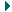 مشروع تطوير معمل ..................................................... وتأهيله للاعتماد بكلية/معهد  ....................  جامعة  ..............................2-1-1 تفاصيل الميزانية: ( يراعى كتابة الأرقام بالتنسيق 1,2,3,…….)2-1-2 مدة المشروع:حد أقصى 24 شهر من تاريخ التعاقديعتمد،،،       رئيس الجامعة 					الخاتم الرسمى للجامعة	أ.د2-2بيانات إدارة المشروع2-2-1 بيانات رئيس الجامعةاسم رئيس الجامعة:العنوان:الرمز البريدي – المدينة:تليفون: 			المحمول: 				الفاكس:البريد الإلكتروني:2-2-2 بيانات مدير المشروع (عميد الكلية/المعهد)اسم مدير المشروع:الوظيفة الحالية:العنوان:الرمز البريدي – المدينة:تليفون: 			المحمول: 				الفاكس:البريد الإلكتروني:2-2-3 بيانات المدير التنفيذي للمشروع (مدير المعمل)اسم المدير التنفيذي:الوظيفة الحالية:العنوان:الرمز البريدي – المدينة:تليفون: 			المحمول: 				الفاكس:البريد الإلكتروني:2-2-4 بيانات نائب المدير التنفيذي للمشروع اسم نائب المدير التنفيذي:الوظيفة الحالية:العنوان:الرمز البريدي – المدينة:تليفون: 			المحمول: 				الفاكس:البريد الإلكتروني:2-3  فريق عمل المشروع2-3-1 أعضاء فريق إدارة المشروع Management team  (من 6-10 أعضاء)- يتم تكرارالخانات حسب الحاجه. - يجب أن يوقع جميع أعضاء فريق إدارة المشروع.- يجب أن ترفق السيرة الذاتية لجميع أعضاء فريق إدارة المشروع طبقا للنموذج المرفق (ملحق رقم 10).- تحدد المسئولية فى إدارة المشروع بصورة واضحة2-3-2 الفريق التنفيذى للمشروعفي الجدول التالي، يوضح عدد أفراد فريق العمل المشارك في المشروع، 
* يجب تمثيل جميع الفئات السابقة في فريق عمل المشروع.2-3-2-1 الفريق التنفيذي للمشروع- يتم تكرار خانات الجداول حسب الحاجه.2-4 بيانات وصفية عن المعمل (للعام الجامعي 2023/2024)2-4-1 وصف المعمل:- إسم المعمل الحالى:- تاريخ تأسيس المعمل:- مساحة المعمل:                                                      (ترفق صور ورسم معمارى له للمعمل موثق ومعتمد)- وظيفة المعمل:	2-4-2 الأجهزة والمعدات الموجودة حاليا بالمعمل:2-4-3 الاختبارات والقياسات المتوفرة بالمعمل:------------------------------------------------------------------------------------------------------------------------------------------------------------------------------------------------------------------------------------------------------------------------------------------------------------------------------------------------------------------------------------------------------------------------------------------------------------------------------------------------------------2-4-4 المقررات الدراسية المستفيدة من المعمل:------------------------------------------------------------------------------------------------------------------------------------------------------------------------------------------------------------------------------------------------------------------------------------------------------------------------------------------------------------------------------------------------------------------------------------------------------------------------------------------------------------2-4-5 الجهات المستفيدة من الخدمات التي يقدمها المعمل (الكلية – الجامعة الشركات ، المجتمع-  ..........) :(يشترط قيام المعمل بتقديم خدمة مجتمعية لقبول مقترح المشروع)------------------------------------------------------------------------------------------------------------------------------------------------------------------------------------------------------------------------------------------------------------------------------------------------------------------------------------------------------------------------------------------------------------------------------------------------------------------------------------------------------------2-4-6 مصادر ومعلومات إضافية:- الموارد البشرية:---------------------------------------------------------------------------------------------------------------------------------------------------------------------------------------------------------------------------------------------------------------------------------------------------------------------------------------------------------------------------------- المشروعات الحالية التي يشارك فيها المعمل - (محلية، قومية، إقليمية، دولية):---------------------------------------------------------------------------------------------------------------------------------------------------------------------------------------------------------------------------------------------------------------------------------------------------------------------------------------------------------------------------------- بيانات عن مشروعات التطوير المحلية أو الدولية التي تمت بالمعمل خلال الخمس سنوات الماضية أو العام الجاري تنفيذها:يمكن إضافة سطور إضافية لاستيعاب المشروعات.- التحديث الذى أجري بالمعمل خلال الثلاث سنوات الأخيرة:---------------------------------------------------------------------------------------------------------------------------------------------------------------------------------------------------------------------------------------------------------------------------------------------------------------------------------------------------------------------------------- الخبرات المميزة والتدريبات التي لها علاقة بالمشروع:---------------------------------------------------------------------------------------------------------------------------------------------------------------------------------------------------------------------------------------------------------------------------------------------------------------------------------------------------------------------------------- وسائل الإعلام والنشرعن المعمل حاليا:موقع الكتروني:			إسم الموقع الإلكترونى:مطويات:		كتيبات:		ملصقات:		   كتب: مقالات عامة..................               أخرى (وصف) .................. .. 2-4-7 بحوث مختارة (البحوث المنشورة خلال اخر خمس سنوات لفريق العمل بالمعمل):---------------------------------------------------------------------------------------------------------------------------------------------------------------------------------------------------------------------------------------------------------------------------------------------------------------------------------------------------------------------------------------------------------------------------------------------------------------------------------------------------------------------------------------------------------------------------------------------------------------------------------------الفصل الثالث: تفاصيل مقترح المشروع3-1 تحليل الفجوة GAP Analysisبين الوضع الراهن للمعمل والوضع المطلوب للاعتماد وفقا لمواصفة الاعتماد3- 2وصف المشكلة و تحديد الإحتياجاتأكتب تحديد لمدى الاحتياج للمشروع المقدم (وصف الاحتياجات)3-3 الأهداف المحددة للمشروع3-4 المخرجات والمكاسب والعوائد من المشروع (تجارية، اقتصادية، تدريبية، تأثير مجتمعي، مكاسب أخرى)3-5 – دراسة جدوى وتشمل على التطور المتوقع للدخل ومصادرة لثلاث سنوات قادمة3-6المخاطر المتوقعة أثناء العمل بالمشروع وكيفية مواجهتهاالفصل الرابع: خطة العمل والتنفيذ4 . 1 إرشادات عامةوضح في الجداول التالية كيف ستؤدي مخرجات المشروع إلى تحقيق الأهداف المحددة المذكورة فى البند 3-3. يجب توضيح مخرجات / عوائد كل هدف من أهداف المشروع المحددة، لابد من تحديد المؤشرات وفروض العمل لكل مخرج / عائد.في الجداول التاليه يجب توضيح الأنشطة المؤدية لهذه المخرجات/ العوائد، والزمن والموارد اللازمة للتنفيذ (موارد بشرية، مواد، أجهزة، أخرى). يمكن تكرار الجدول لاستيعاب كل الأنشطة الرئيسية. كما يجب أن تضم كل العناصر المطلوبة لتحقيق تطور المعمل والحصول على الاعتماد.يجب فى مصفوفة الإطار المالى تحديد تصنيف النشاط مما يلي: -المبانى غير السكنية (إحلال وتجديد)الالآت والمعدات (أجهزة معامل وما قد يلزمها من حاسبات/طابعات/ أجهزة تكييف/ ........)التجهيزات (أثاث ومستلزمات)الدراسات والبحوث وتنفيذ أنشطة كما هو موضح بالجدول 4-5 ويشمل: -‏الاستعانة بالخبراء والمقيمين والمراجعين	‏تأهيل وتدريب هيئة التدريس والطلاب والاداريين والفنين ‏‏ ندوات وورش عمل ومشاركة فى مؤتمرات	‏قواعد البيانات ودعم البنية الإلكترونية واعلام واعلان ‏‏ مكافآت تنفيذ الأنشطة، (لا تتعدى 20% من بند الدراسات والبحوث)‏بنود صرف أخرى مرتبطة بطبيعة مشروع المعامل مثل(اختبارات الكفاءة الحرفية ‏PT، التعاقد مع الجهة الاستشارية، معايرة وصيانه الاجهزة، تنفيذ الانشطة الفنية والادارية الخاصة بالمشروع، كيماويات ومستلزمات الاختبارات، اجراءات الاعتماد)يتم تحديد تكلفة فريق العمل والخبراء لتنفيذ النشاط (عدد الأفراد ×عدد الساعات × أجر الساعة حسب الفئة =  ---------‏‎ ‎‏ جنيه) طبقاً للقواعد والقوانين المنظمة للجامعة‏ كما يلى:وبما لا يتعدى عدد الايام المسموح بها لكل فئه شهريا يجب ان تكون المخرجات واضحة ومحددة وتصاغ فى جملة إسمية و يجب أن تكون الانشطة الرئيسية تمكن من تحقيق المخرجات وتصاغ فى جملة فعلية.  4-2 مصفوفة الإطار الفنى المنطقي للمشروع / بالخطة التنفيذية: Logical Framework Matrixيمكن إضافة سطور إضافية لاستيعاب الأهداف، المخرجات والأنشطة.(مع ملاحظة ضرورة عدم زيادة الأهداف عن 3 أهداف، وعدم زيادة المخرجات عن 3 لكل هدف وعدم زيادة الأنشطة الرئيسية عن 3 أنشطة رئيسية لكل مخرج).4-3  مصفوفةالإطار الزمني لأنشطة المشروع بالكامليتم تحديد إطار زمني مفصل لأنشطة المشروع، في الجدول التالى، موضحا الفترة الزمنية لكل نشاط على حده.* ضرورة كتابة بيان النشاط الرئيسي وعدم الاكتفاء بتكرار الكود دون إدراج بيان النشاط. 4-4 مصفوفة الإطار المالى المنطقي للمشروع / بالخطة التنفيذية: Logical Framework Matrixيتم كتابة تفاصيل تكاليف الأنشطة المذكورة فى البند 4-24-5 خطة تمويل أنشطة المشروع:- المبالغ بالجنيه المصري.- يجب أن يتم تنفيذ بند المباني غير السكنية المدرج في الخطة التنفيذية (في حالة وجوده) خلال الاشهر الستة الأولي من تنفيذ المشروع على أن تكون تكلفته من مساهمة الجامعة مع تسليم الربط المالى بعد القبوال المبدئى للمشروع والزيارة الميدانية لفريق وحدة المشروعات لمقر المشروع كشرط اساسى لتوقيع العقد.- لا تقل مساهمة الجامعة عن 40% من إجمالي الميزانية.- لا تزيد مساهمة الوحدة عن 60% من إجمالي الميزانية.- لا تتعدى قيمة مكافأت مقابل تنفيذ الانشطة عن 20% من إجمالى بند الدراسات والبحوث من مساهمة الجامعة.- يتم تمويل بند المبانى غير السكنية والمستهلكات (الكيماويات – المطبوعات) وأجهزة التكييف والحاسب الالى وتكاليف جهة الاعتماد من مساهمة الجامعة.-4-6 بيان ملخص للتدفقات النقدية اللازمة لتنفيذ مشروع مراكز معتمدة دوليا لاجراء الاختبارات الحرفية وتأهيله للاعتماد بكلية/معهد.................  جامعة  ....................... بالدورة الاولي تم إعداد البيان عاليه في ضوء الخطة التنفيذية للمشروع.أ.د. المدير التنفيذي للمشروع 		  			 أ.د.عميد الكلية ومدير المشروع		  يعتمد،أ.د. رئيس الجامعة						الخاتم الرسمى للجامعة  4-7 آليات النشر والاستمرارية Dissemination & Sustainabilityاكتب وصفا لآليات النشر والتعريف بالخدمات التى يقدمها المعمل والاستمرارية للمشروع مع التركيز على توضيح استمرارية التمويل (كيف سيتم تمويل الأنشطة بعد انتهاء الدعم والتمويل المقدم من وحدة إدارة مشروعات تطوير التعليم العالى)النشر Disseminationالاستمرارية Sustainability 4-8 آليات ضبط الجودة والمتابعة Quality Control & Monitoringاستخدم هذا الجزء لوصف الإستراتيجية ومنهجية العمل التي ستتبع في ضبط الجودة والمتابعة أثناء تنفيذ المشروع، يمكن أن تشمل الفعاليات المقترحة إجراء مراجعة دقيقة، إجتماعات دورية لفريق العمل لمراجعة الأداء فى تنفيذ المشروع، إتخاذ الإجراءات التصحيحية اللازمة لتصحيح الحيود.(ينبغى عقد إجتماعات دورية لفريق إدارة المشروع مرة كل شهر على الأقل مع وجود محاضر ومستندات دالة على ذلك)آليات ضبط الجودة في المشروع:آليات المتابعة:الجزء الثانىالملاحقملحق (1)قائمة بالاختبارات التي سوف يقوم المعمل باعتمادها كمركز لإجراء الإختبارات الحرفيةترفق وثائق المعلومات المختصرة عن المواصفة القياسية لكل اختبار من الاختبارات التي سيتم اعتماد المعمل بموجبها بملحق 2.عدد الأختبارات لا تقل عن 25أختبار.لن يتم قبول أي تعهدات خاصة بإلغاء إي من هذه الأختبارات حيث سيعتبر المعمل متعثر.ملحق (2)المواصفات القياسية للاختبارات التي سوف يقوم المعمل باعتمادها(Standard Test Methods)يتم في هذا الملحق إدراج وثائق المعلومات المختصرة عن المواصفة القياسية للاختبارات Standard Test Methods لكل إختبار على حده وبنفس ترتيب الإختبارات المدرجة فى ملحق 1، بحيث يكتب اسم كل اختبار واسم المواصفة القياسية للاختبار بصفحة مستقلة يليها وثائق المواصفة القياسية للإختبار.يتم إدراج صورة من المواصفة القياسية الحديثة.ملحق (3)توقيتات العلامات المرجعية لتنفيذ المشروع* يمكن الاستعانة باستشاري متخصص أو جهة استشارية متخصصة بحيث لا تقل معايير الاختيار وبنود التعاقد عن المعايير التي تم تحديدها بواسطة مركز تحديث الصناعة. ملحق رقم (4)المبانى غير السكنيةجهة التنفيذ (تكتب إسم الجهة التى ستقوم بتنفيذ أعمال التطوير بالبنية التحتية مثال: الإدارة الهندسية بالجامعة / مقاول ...الخ)يتم إدراج صورة  من الرسم الهندسي للمعمل.يتم إدراج صورة من الربط المالي للبنية التحتية موثقة ومختومة من رئيس الجامعة.ملحق رقم (5)قائمة الآلات والمعدات المطلوبة*لمشروع تطوير وإعتماد المعامل بمؤسسات التعليم العاليفي حالة استخدام الجهاز في أكثر من نشاط تذكر أكواد الأنشطة ويسجل الثمن مرة واحدة.يتم الشراء فى العام الأول من عمر المشروع.ضرورة عدم تكرار الأجهزة الموجودة بالمعمل.ملحق (6)قائمة التجهيزات المطلوبة لمشروع تطوير وإعتماد المعامل بمؤسسات التعليم العاليملحق (7)قائمة بالدورات التدريبية وورش العمل والندوات المقترحة لتنفيذ أنشطة مشروع تطوير واعتماد المعامل بمؤسسات التعليم العاليملحق (8)خطاب موافقة المجلس الوطني للأعتماد (الأيجاك) على جهة أجراء اختبارات الكفاءة الحرفيةملحق (9)خطاب موثق من عميد الكلية بتقديم المعمل خدمات مجتمعية مع الشركات والهيئات أو الأفراد التى ذكرت فى مقترح المشروع لضمان استمرارية المشروعملحق رقم (10)السير الذاتية لأعضاء الفريق الإداري ورؤساء فرق تنفيذ المخرجات (بحد أقصى صفحتين للعضو)أولا: بيانات عامةالاسم: .............................................................................. الوظيفة الحالية: ...................................................................تاريخ الميلاد: .....................................................................العنوان: ...........................................................................رقم التليفون: .....................................................................رقم الموبايل: ....................................................................البريد الالكتروني: .............................................................ثانيا: المؤهلات العلمية: ثالثا" : التدرج الوظيفي الأكاديمي (الداخلي والخارجي) :رابعا: الدورات التدريبية في مجال نظم إدارة الجودة: ........................................................................................................................................................................................................خامسا: الأنشطة المختلفة في مجال نظم إدارة الجودة / مشروعات تطوير التعليم / إعتماد المعامل:   محلياً: ...............................................................................................   إقليميا (إن وجد): ........................................................................................................................................................................................................   عالمياً (إن وجد): ........................................................................................................................................................................................................سادسا: أهم خمس أنشطة أخرى التي تتعلق بالعملية التعليمية وخدمة المجتمع.........................................................................................................................................................................................................روابط ذات صلةفيما يلي بعض المواقع الالكترونية على شبكة المعلومات الدولية لمؤسسات الاعتماد الدولية والإقليمية الخاصة باعتماد المعامل والجهات المعتمدة لإجراء اختبارات الحرفية.* تم توفير بيانات الجهات المعتمدة الدولية لاختبارات الحرفية من المجلس الوطني للاعتماد.http://www.egac.gov.eg/www/Catalog.aspx?LinkSubID=165المحور (م)الهدف العامم1: الطاقة تأمين موارد الطاقةم1: الطاقة خفض كثافة استهلاك الطاقةم1: الطاقة تعظيم الإستفادة من تكنولوجيا الطاقة الشمسيةم1: الطاقة تعظيم الإستفادة من تكنولوجيا الرياحم1: الطاقة تعظيم الإستفادة من تكنولوجيا الكتلة الحيوية والطحالب وطاقة الأمواج والمد والجزر وطاقة باطن الأرضم1: الطاقة تعظيم الإستفادة من التكنولوجيا الهجينةم2: المياه استكشاف واستخدام المياه الجوفية - تحلية المياهم2: المياه تطوير تكنولوجيا تحلية المياهم3: الصحةمجال البيوتكنولوجيم3: الصحةمجال الصيدلةم3: الصحةتحليلات الأمراض المعدية  والمتوطنهم3: الصحةتحليلات السموم الأكلينيكية فى الدمم4: الزراعة والغذاء تطبيق التكنولوجيات الزراعية الحديثةم4: الزراعة والغذاءمواجهة سوء استخدام الموارد المائيةم4: الزراعة والغذاء تطوير التكنولوجيات الحديثة لزراعة وتنمية الأراضي الجديدةم4: الزراعة والغذاءتطوير تكنولوجيا الصناعات الغذائيةم5: حماية البيئة والموارد الطبيعية مواجهة الآثار المحتملة للتغيرات المناخيةم5: حماية البيئة والموارد الطبيعية توفير بيئة نظيفة آمنة مستدامةم6: التطبيقات التكنولوجية والعلوم المستقبلية والبينيةتعظيم الاستفادة من استخدام تكنولوجيا النانو في المجالات الصناعية والعسكرية والطبية والزراعيةم6: التطبيقات التكنولوجية والعلوم المستقبلية والبينية استخدام أحدث تقنيات المعلوماتية الحيوية لحل مشكلات البيولوجيا الحيويةم6: التطبيقات التكنولوجية والعلوم المستقبلية والبينية تطوير أساليب وأجهزة الكشف عن الألغام بالتعاون مع الجهات المعنيةم7:الصناعات الأستراتيجيةتطوير الصناعات الكيماويةم7:الصناعات الأستراتيجيةتطوير الصناعات الإليكترونيةم7:الصناعات الأستراتيجية تحفيز التصنيع المحلى فى الطاقة والمياه والالكترونيات والاتصالات والمعدات الزراعية والربوت وقطع الغيارإسم المشروع:الأهداف المحددة للمشروع:Project title Specific Objectives of the Project:Please (Stick to this space as much as possible). You should address the following points: Project Definition, Situation addressed by the Project, Methodology & Approach, Results, and Expected Impacts of the project.Please (Stick to this space as much as possible). You should address the following points: Project Definition, Situation addressed by the Project, Methodology & Approach, Results, and Expected Impacts of the project.مالموضوعرقم الصفحة  - ملخص المشروع باللغة العربية والانجليزية ..............................................................  - ملخص المشروع باللغة العربية والانجليزية ..............................................................  - ملخص المشروع باللغة العربية والانجليزية ..............................................................الجزء الأول:مقدمة:أ: جودة التعليم العالى فى إطار الاستراتيجية القومية لتطوير التعليم العالي بمصر ...الجزء الأول:ب: مشروع الاعتماد الدولى للمعامل بمؤسسات التعليم العالي ..........................الجزء الأول:ج: إرشادات واشتراطات عامة................................ ................................الجزء الأول:د: الرؤية والرسالة والأهداف الاستراتيجية للجامعة والكلية/المركز.....................الفصل الأولإقرارات وتعهدات..........................................................................1-1إقرار........................................................................................1-2المراجعة و التصديق.......................................................................الفصل الثانيبيانات المشروع............................................................................2-1بيانات المشروع الأساسية.................................................................2-2بيانات إدارة المشروع....................................................................2-3فريق عمل المشروع.......................................................................2-3-1أعضاء فريق إدارة المشروع.............................................................2-3-2الفريق التنفيذي للمشروع.................................................................2-4بيانات وصفية عن المعمل ...............................................................الفصل الثالث تفاصيل  مقترح المشروع................................................................3-1الوضع الراهن للمعمل ومجال الخدمات التى يقدمها المعمل...........................3-2تحديد الإحتياجات.........................................................................‏3-3 ‏الأهداف المحددة للمشروع...............................................................‏3-4 ‏المخرجات والمكاسب والعوائد من المشروع ‏..............................................3-5المخاطر المتوقعة أثناء العمل بالمشروع وكيفية مواجهتها ..............................الفصل الرابعخطة العمل و التنفيذ......................................................................4-1إرشادات عامة.............................................................................‏4-2  ‏مصفوفة الإطار الفنى المنطقي للمشروع...............................................4-3مصفوفة الإطار الزمنى لأنشطة المشروع بالكامل............................................4-4مصفوفة الإطار المالى المنطقي للمشروع..............................................4-5خطة تمويل أنشطة المشروع.........................................................4-6تقدير التدفقات النقدية  ...............................................................4-7بيان ملخص للتدفقات النقدية.........................................................4-8آليات النشر والاستمرارية...........................................................4-9آليات ضبط الجودة والمتابعة........................................................الجزء الثانى: الملاحق..................................................................................................الجزء الثانى: الملاحق..................................................................................................ملحق (1)قائمة بالاختبارات التي سوف يقوم المعمل باعتمادها....................................ملحق (2)المواصفات القياسية للاختبارات التي سوف يقوم المعمل باعتمادها..............ملحق (3)توقيتات العلامات المرجعية لتنفيذ المشروع...............................................ملحق (4)قائمة المبانى غير السكنية…..................................................................ملحق (5)قائمة الآلات والمعدات........................................................................ملحق (6)قائمة التجهيزات (أثاث ومستلزمات) ..........................................................ملحق (7)قائمة بالدورات التدريبية وورش العمل والندوات......................................... ملحق (8)خاص بما يفيد بموافقة المجلس الوطني للأعتماد ( الأيجاك)ملحق (9)خاص بما يفيد بموافقة بتقديم المعمل خدمات مجتمعية مع الشركات والهيئات أو الأفراد التى ذكرت فى مقترح المشروع لضمان استمرارية المشروعملحق (10)السير الذاتية لأعضاء الفريق والتنفيذى للمشروعروابط  ذات صلة .......................................................................................................روابط  ذات صلة .......................................................................................................تفاصيل المؤسسة التعليمية :تفاصيل المؤسسة التعليمية : عنوان المشروع: عنوان المشروع: المؤسسة التعليمية: المؤسسة التعليمية: عنوان المؤسسة التعليمية: عنوان المؤسسة التعليمية:المدير التنفيذي للمشروع (مدير المعمل)المدير التنفيذي للمشروع (مدير المعمل) الاسم: الوظيفة: الاسم: الوظيفة:التوقيع: التاريخ: نائب المدير التنفيذي للمشروع  نائب المدير التنفيذي للمشروع الاسم:الوظيفة:الاسم:الوظيفة:التاريخ :                                                           التوقيع:التاريخ :                                                           التوقيع: مدير المشروع (عميد المؤسسة التعليمية) مدير المشروع (عميد المؤسسة التعليمية) الاسم:                                                        الوظيفة: الاسم:                                                        الوظيفة:التوقيع: التاريخ:الخاتم الرسمي للمؤسسة التعليميةالخاتم الرسمي للمؤسسة التعليميةرئيس الجامعةرئيس الجامعة الاسم:                                                                                  الاسم:                                                                                 التوقيع: التاريخ:الخاتم الرسمي للجامعةالخاتم الرسمي للجامعةبيانات الجامعة بيانات الجامعة بيانات الجامعة بيانات الجامعة بيانات الجامعة بيانات الجامعة  عنوان المشروع: عنوان المشروع: عنوان المشروع: عنوان المشروع: عنوان المشروع: عنوان المشروع: اسم المؤسسة التعليمية: اسم المؤسسة التعليمية: اسم المؤسسة التعليمية: اسم المؤسسة التعليمية: اسم المؤسسة التعليمية: اسم المؤسسة التعليمية: بيانات مدير مركز ضمان الجودة بالجامعة (مراجعة كافة البنود الفنية لمقترح المشروع) بيانات مدير مركز ضمان الجودة بالجامعة (مراجعة كافة البنود الفنية لمقترح المشروع) بيانات مدير مركز ضمان الجودة بالجامعة (مراجعة كافة البنود الفنية لمقترح المشروع) بيانات مدير مركز ضمان الجودة بالجامعة (مراجعة كافة البنود الفنية لمقترح المشروع) بيانات مدير مركز ضمان الجودة بالجامعة (مراجعة كافة البنود الفنية لمقترح المشروع) بيانات مدير مركز ضمان الجودة بالجامعة (مراجعة كافة البنود الفنية لمقترح المشروع) الاسم: الوظيفة: الاسم: الوظيفة: الاسم: الوظيفة: الاسم: الوظيفة: الاسم: الوظيفة: الاسم: الوظيفة: بريد إلكتروني: بريد إلكتروني:فاكس:فاكس:فاكس:تليفون مكتب:تليفون محمول:التوقيع:التوقيع:التوقيع: التاريخ: التاريخ: التاريخ:بيانات مدير وحدة إدارة المشروعات بالجامعة (مراجعة كافة البنود المالية لمقترح المشروع)بيانات مدير وحدة إدارة المشروعات بالجامعة (مراجعة كافة البنود المالية لمقترح المشروع)بيانات مدير وحدة إدارة المشروعات بالجامعة (مراجعة كافة البنود المالية لمقترح المشروع)بيانات مدير وحدة إدارة المشروعات بالجامعة (مراجعة كافة البنود المالية لمقترح المشروع)بيانات مدير وحدة إدارة المشروعات بالجامعة (مراجعة كافة البنود المالية لمقترح المشروع)بيانات مدير وحدة إدارة المشروعات بالجامعة (مراجعة كافة البنود المالية لمقترح المشروع) الاسم: الوظيفة: الاسم: الوظيفة: الاسم: الوظيفة: الاسم: الوظيفة: الاسم: الوظيفة: الاسم: الوظيفة: بريد إلكتروني:فاكس:فاكس:فاكس:تليفون مكتب:تليفون محمول:تليفون مكتب:تليفون محمول: التاريخ:                                                          التوقيع: التاريخ:                                                          التوقيع: التاريخ:                                                          التوقيع: التاريخ:                                                          التوقيع: التاريخ:                                                          التوقيع: التاريخ:                                                          التوقيع:أالدعم المالي المطلوب (الميزانية) من وحدة إدارةالمشروعات بوزارة التعليم العالي2100000جنيها مصرياأبالحروف: مليون وسبعمائة وثمانية وعشرون الف جنيهاً مصرياًبالحروف: مليون وسبعمائة وثمانية وعشرون الف جنيهاً مصرياًب– الدعم المالى المقدم من الجامعة:           (مساهمة الجامعة)1400000 جنيها مصرياببالحروف: مليون ومائة واثنان وخمسون الف جنيهاً مصرياًبالحروف: مليون ومائة واثنان وخمسون الف جنيهاً مصرياًإجمالي الميزانية   (مجموع أ+ب)  :                                                       إجمالي الميزانية   (مجموع أ+ب)  :                                                       3500000 جنيها مصريابالحروف: ثلاثة مليون وخمسمائة الف جنيهاً مصرياً.    بالحروف: ثلاثة مليون وخمسمائة الف جنيهاً مصرياً.    بالحروف: ثلاثة مليون وخمسمائة الف جنيهاً مصرياً.    التوقيعالمسئولية في إدارة المشروعالوظيفة الحاليةالاســـــــــــممعميد الكلية( مدير المشروع)1-----------( المدير التنفيذي- مدير المعمل)2-----------( نائب المدير التنفيذي)3----------- ( مدير الجودة)4-----------           ( المدير الفنى)  5عضوا6عدد المشاركين في المشروع من هذه الفئةالفئات  *معيدون / مدرسون مساعدونمدرسونأساتذة مساعدونأساتذةفنيون بالمعملإجمالي عدد أعضاء الفريق، المشاركون في المشروعمالإسمالوظيفة الحاليةأرقام المخرجات المشارك فى تنفيذهاالتوقيعالجهازالموديلالعدد سنة شراء الجهازالغرضحالة الجهاز(يعمل بكفاءة/ لايعمل)اسم المشروعجهة التمويلحجم التمويلتاريخ بدء التنفيذتاريخ الانتهاءأهم المخرجاتتقييم اثر المشروعمالهدف123المخاطر (محددة)كيفية مواجهتهاأستاذ100 ج/ساعهأستاذ مساعد75  ج/ساعهمدرس50  ج/ساعهالهيئة المعاونة25  ج/ساعهغير أكاديمي15  ج/ساعهالهدف المخرجات (محددة)مؤشرات النجاح(قابلة للقياس)الأنشطة الرئيسيةفترة تنفيذ النشاطفترة تنفيذ النشاطفترة تنفيذ المخرجفترة تنفيذ المخرجالهدف المخرجات (محددة)مؤشرات النجاح(قابلة للقياس)الأنشطة الرئيسيةالبدايةالنهايةالبدايهالنهايه1-أ-11-أ-21-أ-31-ب-11-ب-21-ب-31-ج-11-ج-21-ج-32-12-22-32-ب-12-ب-22-ب-32-ج--12-ج--22-ج--3الكودالنشاط*زمن المشروع (بالشهر)زمن المشروع (بالشهر)زمن المشروع (بالشهر)زمن المشروع (بالشهر)زمن المشروع (بالشهر)زمن المشروع (بالشهر)زمن المشروع (بالشهر)زمن المشروع (بالشهر)زمن المشروع (بالشهر)زمن المشروع (بالشهر)زمن المشروع (بالشهر)زمن المشروع (بالشهر)زمن المشروع (بالشهر)زمن المشروع (بالشهر)زمن المشروع (بالشهر)زمن المشروع (بالشهر)زمن المشروع (بالشهر)زمن المشروع (بالشهر)الكودالنشاط*1232324الهدف رقم المخرجرقم النشاطتصنيف النشاطتصنيف النشاطتصنيف النشاطتصنيف النشاطتكلفة النشاطتكلفة النشاطتكلفة النشاطتكلفه المخرجتكلفه المخرجالإجماليالهدف رقم المخرجرقم النشاطمبانى غير السكنيةتجهيزاتآلات ومعداتدراسات وبحوثمساهمة الوحدةمساهمة الجامعةالإجماليمساهمة الوحدةمساهمة الجامعةالإجمالي1-أ-11-أ-21-أ-31-ب-11-ب-21-ب-31-ج-11-ج-21-ج-32-12-22-32-ب-12-ب-22-ب-32-ج-12-ج-22-ج-3الإجماليالإجماليالإجماليبند التمويلبند التمويلالميزانية المطلوبة من الوحدهالنسبة المئوية من إجمالي مساهمة االوحدةالميزانية المطلوبة من المؤسسة التعليمية/الجامعةالنسبة المئوية من إجمالي مساهمة المؤسسة التعليمية/ الجامعة إجمالي التكلفة الميزانية المخصصة للمباني والتجهيزاتوالآلات والمعداتمباني غير السكنية(إحلال أو تجديد)   الميزانية المخصصة للمباني والتجهيزاتوالآلات والمعداتتجهيزات (أثاث ومستلزمات)الميزانية المخصصة للمباني والتجهيزاتوالآلات والمعداتآلات ومعدات (اجهزة معامل وما قد يلزمها من حاسبات وطابعات وأجهزة تكييف .....)اجمالي  الآلات والمعدات والتجهيزات والمبانيالميزانية المخصصة للدراسات والبحوث وتنفيذ الأنشطةالتعاقد مع الجهة الاستشاريةالميزانية المخصصة للدراسات والبحوث وتنفيذ الأنشطةتأهيل وتدريب هيئة التدريس والفنيينالميزانية المخصصة للدراسات والبحوث وتنفيذ الأنشطةقواعد البيانات ودعم البنية الإلكترونية الميزانية المخصصة للدراسات والبحوث وتنفيذ الأنشطةمعايرة وصيانة الاجهزةالميزانية المخصصة للدراسات والبحوث وتنفيذ الأنشطةإختبارات الكفاءة الحرفية PTالميزانية المخصصة للدراسات والبحوث وتنفيذ الأنشطةتكاليف جهة الاعتمادالميزانية المخصصة للدراسات والبحوث وتنفيذ الأنشطةمكافأت مقابل تنفيذ الانشطة الفنية الخاصة بالمشروعالميزانية المخصصة للدراسات والبحوث وتنفيذ الأنشطةاجمالي  الدراسات والبحوثالأجمالي الكليالأجمالي الكليالربع السنويتمويل الوحدةتمويل الوحدةتمويل الوحدةتمويل الوحدةتمويل الوحدةتمويل الوحدةتمويل الجامعةتمويل الجامعةتمويل الجامعةتمويل الجامعةتمويل الجامعةالربع السنويمباني غير سكنيةتجهيزاتآلات ومعداتدراسات وبحوث إجماليمباني غير سكنيةمباني غير سكنيةتجهيزاتآلات ومعداتدراسات وبحوثإجماليQ1Q2Q3Q4Q5Q6Q7Q8الاجمالىملحق (1)قائمة بالاختبارات التي سوف يقوم المعمل باعتمادها  ملحق (2)المواصفات القياسية للاختبارات التي سوف يقوم المعمل باعتمادها ملحق (3)توقيتات العلامات المرجعية لتنفيذ المشروعملحق (4)المبانى غير السكنيةملحق (5)قائمة الآلات والمعداتملحق (6)قائمة التجهيزات ملحق (7)قائمة بالدورات التدريبية وورش العمل والندوات المقترحةملحق (8)خطاب  بموافقة المجلس الوطني للأعتماد ( الأيجاك)  على جهة أجراء اختبارات الكفاءة الحرفيةملحق (9)خطاب معتمد من عميد الكلية بتقديم المعمل خدمات مجتمعية مع الشركات والهيئات أو الأفراد التى ذكرت فى مقترح المشروع لضمان استمرارية المشروعملحق (10)السيرالذاتية لأعضاء الفريق والتنفيذى للمشروعماسم الإختبار(محدد)إسم الجهاز/ الأجهزة المستخدمة في الاختبارالمواصفة القياسية للاختبار*Standard Test Method))مواصفة الاعتمادISO 17043  جهة إجراء اختبار الحرفية  Proficiency Tests (PT) Provider  جهة الاعتمادEGAC 123456مسلسلمجال النشاطالنشاطالتاريخ المخطط لانتهاء التنفيذ (بالشهر)1الاعمال الاستشارية1-1مخطط زمني للأعمال الاستشارية2التدريب2-1توعية بالمواصفة2التدريب2-2مراجعات داخلية2التدريب2-3حسابات اللايقين Uncertainty2التدريب2-4طرق الاختبارات2التدريب2-5ضبط الجودة Quality Control3إعداد الوثائق3-1الرساله والرؤية والأهداف3إعداد الوثائق3-2الهيكل التنظيمي والتوصيف الوظيفي3إعداد الوثائق3-3دليل الجودة3إعداد الوثائق3-4السياسات والأجراءات وتعليمات العمل3إعداد الوثائق3-5طرق الاختبارات  (SOPs)4البنية التحتيه4-1تطوير وتحديث البنية التحتية (أن وجدت)5الأجهزة والمستلزمات والمحاليل والكيماويات5-1شراء الأجهزة والمستلزمات 5الأجهزة والمستلزمات والمحاليل والكيماويات5-2معايرة الأجهزة5الأجهزة والمستلزمات والمحاليل والكيماويات5-3خطة صيانه الأجهزة5الأجهزة والمستلزمات والمحاليل والكيماويات5-4شراء المواد القياسية ومحاليل ضبط الجودة والكيماويات6حسابات اللايقين6-1إجراء حسابات اللايقين7إختبارات الكفاءة7-1تنفيذ إختبارات الكفاءة الحرفية8المراجعات8-1تنفيذ المراجعة الداخلية 8المراجعات8-2تنفيذ مراجعة الإدارة8المراجعات8-3زيارة المحاكاة9إجراءات الاعتماد9-1تقديم الطلب9إجراءات الاعتماد9-2الزيارة الأساسية9إجراءات الاعتماد9-3الاجراءات التصحيحية9إجراءات الاعتماد9-4الحصول على شهادة الاعتمادجهة التنفيذ*الدفعات المالية من الجامعة	  التوصيف	  التوصيف	  التوصيفكود البندمجهة التنفيذ*1إحلال وتجديدإحلال وتجديدإحلال وتجديدإحلال وتجديد2إحلال وتجديدإحلال وتجديدإحلال وتجديدإحلال وتجديد3إحلال وتجديدإحلال وتجديدإحلال وتجديدإحلال وتجديد4إحلال وتجديدإحلال وتجديدإحلال وتجديدإحلال وتجديد5إحلال وتجديدإحلال وتجديدإحلال وتجديدإحلال وتجديد6إحلال وتجديدإحلال وتجديدإحلال وتجديدإحلال وتجديد7إحلال وتجديدإحلال وتجديدإحلال وتجديدإحلال وتجديدإحلال وتجديدإحلال وتجديدإحلال وتجديدإحلال وتجديد       الإجمــــــــــــــــــــــــــــــــــــــــــــــالى       الإجمــــــــــــــــــــــــــــــــــــــــــــــالىالإجماليالميزانية المطلوبة منالميزانية المطلوبة منثمن الوحدةاسم الاختبار الذى سيتم اعتماده *العدداسم الجهازكود النشاطمالإجماليالجامعةالوحدةثمن الوحدةاسم الاختبار الذى سيتم اعتماده *العدداسم الجهازكود النشاطم1234567الإجمــــــــــــــــــــــــــــــــــــــــــاليالإجمــــــــــــــــــــــــــــــــــــــــــاليالإجمــــــــــــــــــــــــــــــــــــــــــاليالإجمــــــــــــــــــــــــــــــــــــــــــاليالإجمــــــــــــــــــــــــــــــــــــــــــاليالإجمــــــــــــــــــــــــــــــــــــــــــاليمكود النشاطبيان بالتجهيزات المطلوبةالعددثمن الوحدةالميزانية المطلوبة من الميزانية المطلوبة من الإجمالي مكود النشاطبيان بالتجهيزات المطلوبةالعددثمن الوحدةالوحدةالجامعةالإجمالي 1234567الإجماليالإجماليالإجماليالإجماليالإجماليالإجماليالميزانية المطلوبة منالميزانية المطلوبة منعدد الدورات أو الورشعدد المستهدفينعدد المستهدفينعدد المستهدفينعدد المستهدفينعدد المستهدفينعدد المستهدفينبيانكود النشاطمالإجماليالجامعةالوحدةعدد الدورات أو الورشأصحاب المصلحة الآخرينالطلابالفنيين/أمناء المعاملالإداريينأعضاء هيئة التدريسالقيادات( دورة تدريبية وورشة عمل / ندوة / مؤتمر)كود النشاطم123456789الإجماليالإجماليالإجماليالإجماليالإجماليالإجماليالإجماليالإجماليالإجماليالإجماليالدرجة العلميةسنة الحصول على الدرجةالجامعة / المؤسسة التعليمية1-  الدكتوراه2- الماجستير3- البكالوريوس / الليسانسالوظيفةسنة الالتحاق بهااسم المؤسسةمؤسسات الاعتماد الدولية والإقليميةمؤسسات الاعتماد الدولية والإقليميةwww.egac.gov.egEgyptian Accreditation Council (EGAC) www.ilac.orgInternational Laboratory Accreditation Cooperation (ILAC)www.european-accreditation.orgEuropean Cooperation for Accreditation (EA)www.aplac.orgAsia-Pacific Laboratory Accreditation Cooperation (APLAC)جهات معتمدة لإجراء اختبارات الحرفية *جهات معتمدة لإجراء اختبارات الحرفية *http://ptc.nis.sci.egProficiency Test Center -National Institute Of Standards NIS-Egypthttp://www.eptis.bam.de EPTIS, the Proficiency Testing Information System on Internet http://www.a2la.org/pt/ProficiencyTesting.htmA2LA Proficiency Testing Program/Accredited Providershttp://english.nil.org.cnChina NIL Research Center for Proficiency Testinghttp://www.fapas.comFAPAS, food analysis performance assessment schemehttp://www.lgc.co.ukLGC, laboratory of Government Chemisthttp://www.proficiencytesting.com.auProficiency testing Australiahttp://nmi.nlNMI - interlaboratory comparisonhttp://www.bipea.orgBipea, Bureau InterProfessionnel d[']Etude Analytiquehttp://www.astm.orgASTM International Standards Worldwidehttp://www.microcheck.comMICROCHECK, MICROBIAL ANALYSIS LABORATORYhttp://www.aoac.orgAOAC International, Association of Analytical Communitieshttp://www.api-pt.comAPI, American proficiency Institutehttp://www.collaborativetesting.comCTS, Collaborative Testing Serviceswww.phenova.comPhenova campany for PT